     mod. IC_WEB2023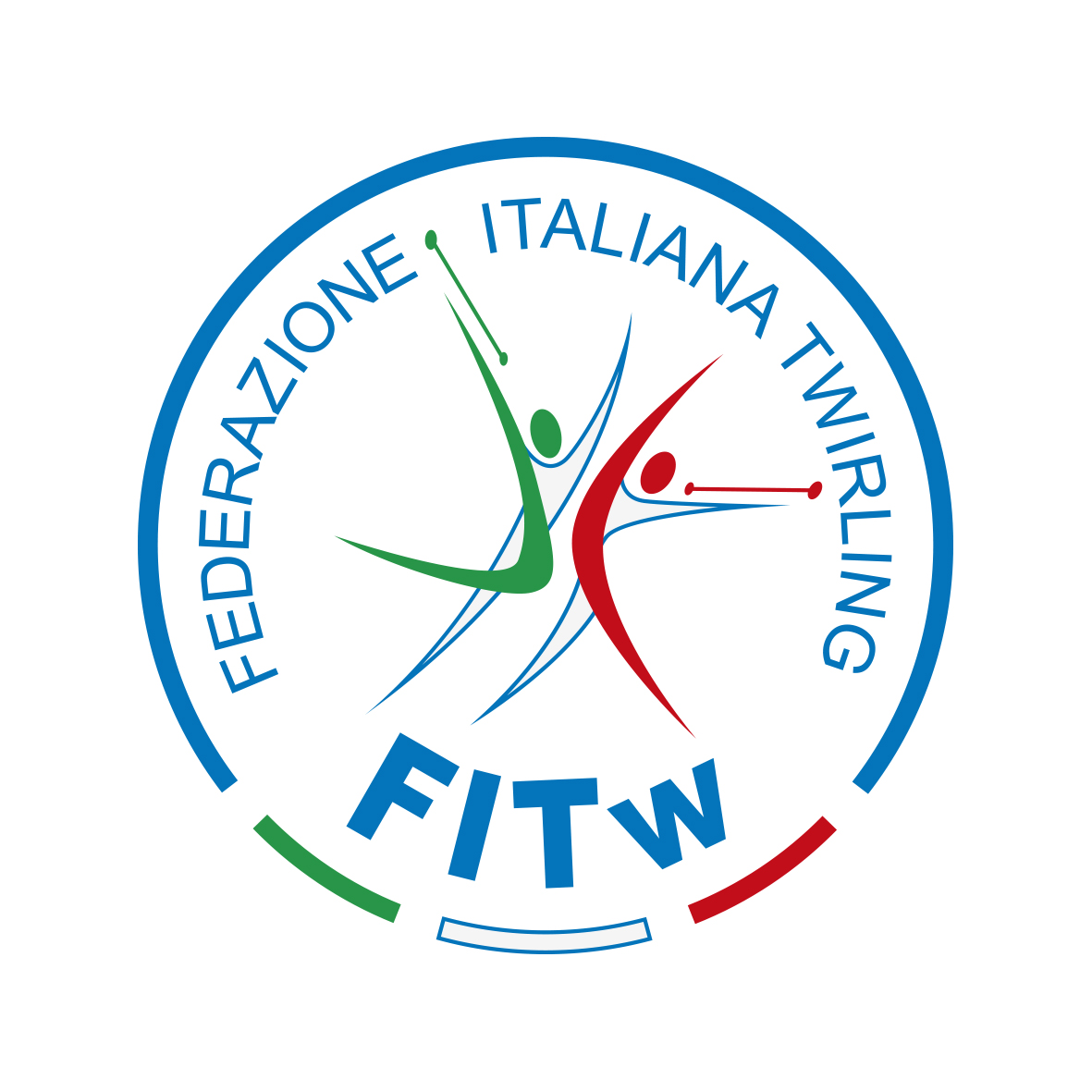 Spett.                                     Federazione Italiana Twirling                                                        segreteriagenerale@fitw.itMODULO ISCRIZIONE WEBINAR E-LEARNINGCognome ____________________________ Nome ____________________________________Nato/a a ____________________________________________ il _________________________Residente a ____________________________________________CAP____________________via _________________________________ Codice fiscale ______________________________Cellulare _________________________ E-mail _______________________________________Titolo di Studio _________________________________________________________________N° tessera F.I.Tw _____________________  Qualifica FITw _____________________________A.S.D. di appartenenza __________________________________________________________Dichiaro di essere regolarmente tesserato per la stagione 2021/2022 e presento la mia iscrizione per il corso in oggetto.Sono interessato ai seguenti webinar (crocettare i corsi per cui si richiede l’iscrizione):In allegato alla presente trasmetto copia della contabile dell’avvenuto pagamento.Data _____________________                                               Firma_________________________WEB01_ Compilazione della FicheWEB02_ Il mio punto di vista sul Free StyleWEB03_ Twirling CorpsWEB04_ NJS: uno sguardo ai ComponentsWEB05_ Nutrizione Sportiva: Proteine o Carboidrati?